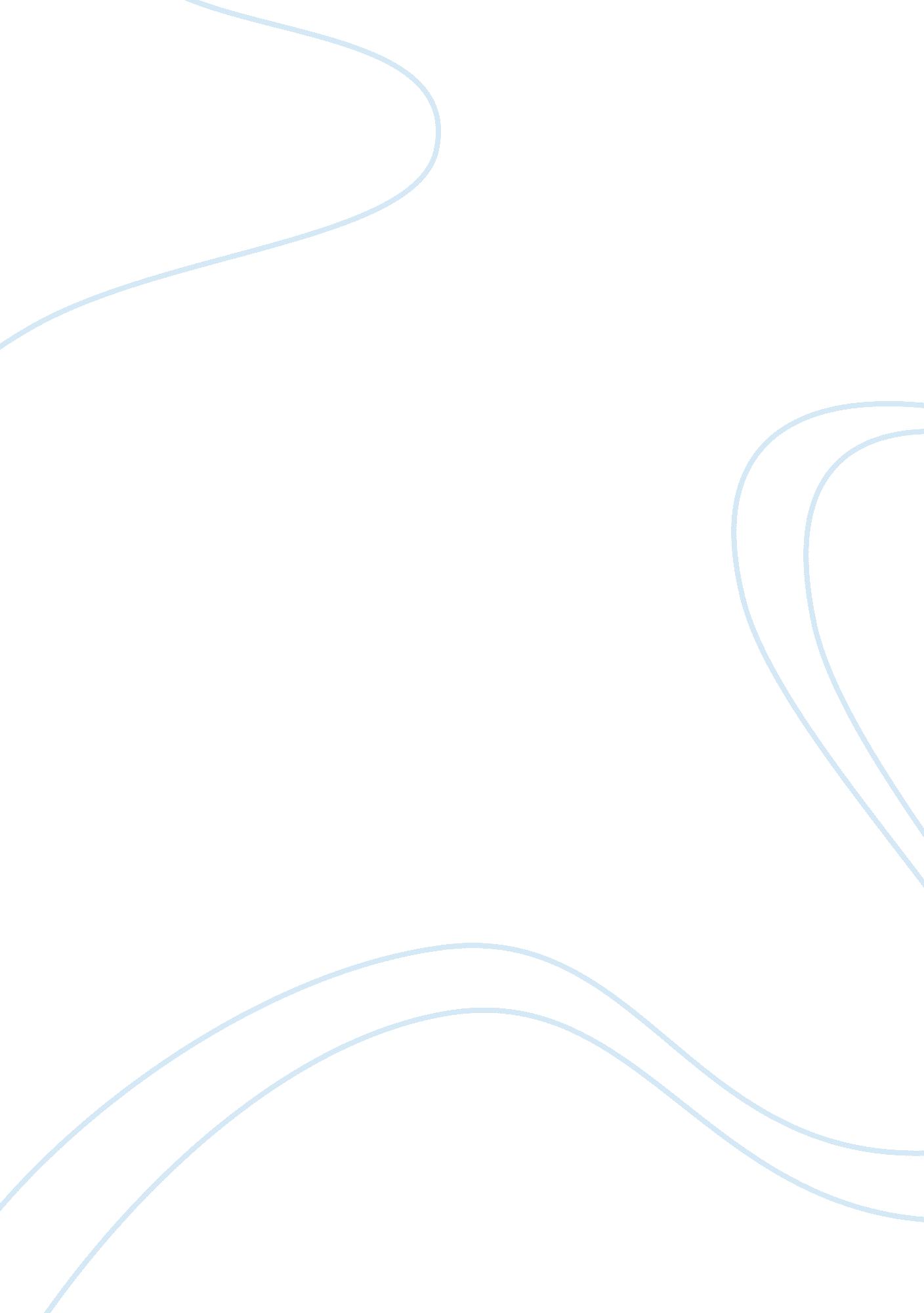 Essay on personality tests resultsPsychology, Personality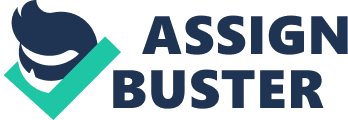 The first test gauges my personality and puts me under the category of Inspector Guardians, which typically means that I am very observant, decisive, practical and dependable (typical traits of an inspector). The second test tests my personality on four different parameters and resultantly pronounces me a extrovert, emotional and someone who prefers perceptions and Intuitions over Judgments and sensing respectively. The third test, by MMDI, though less specific in result terms me an ENTJ stereotype which necessarily means that I as a person loves things to be done in an organized way. It calls me a result oriented and skilled person who is competitive enough to perform and handle things assigned to him. 
The tests indeed provided me with appropriate and to the point results, most of them correct. The test by MMDI judged me as a future oriented, competent, skilled and hardworking individual that I believe and consider myself to be and hence the results of the tests, though not totally correct, are very close to reality. 
The results for Test 1 and Test 3 are similar while results for Test 2 are very different and indeed very different from reality. Test 1 and 3 call me a responsible, dependable, skillful person and hence do match on most of the important and significant parameters. 
Test 3 (MMDI) comes closest to my personality on almost every personality trait it judges me on. ENTJ stereotype quite clearly and vividly describes my personality as that of a leader, good managers, a competent and faithful person who likes things well organized and always has his eyes on future. All these traits indeed are parts of my personality and hence these results seems appropriate. 